МЕСТНАЯ АДМИНИСТРАЦИЯ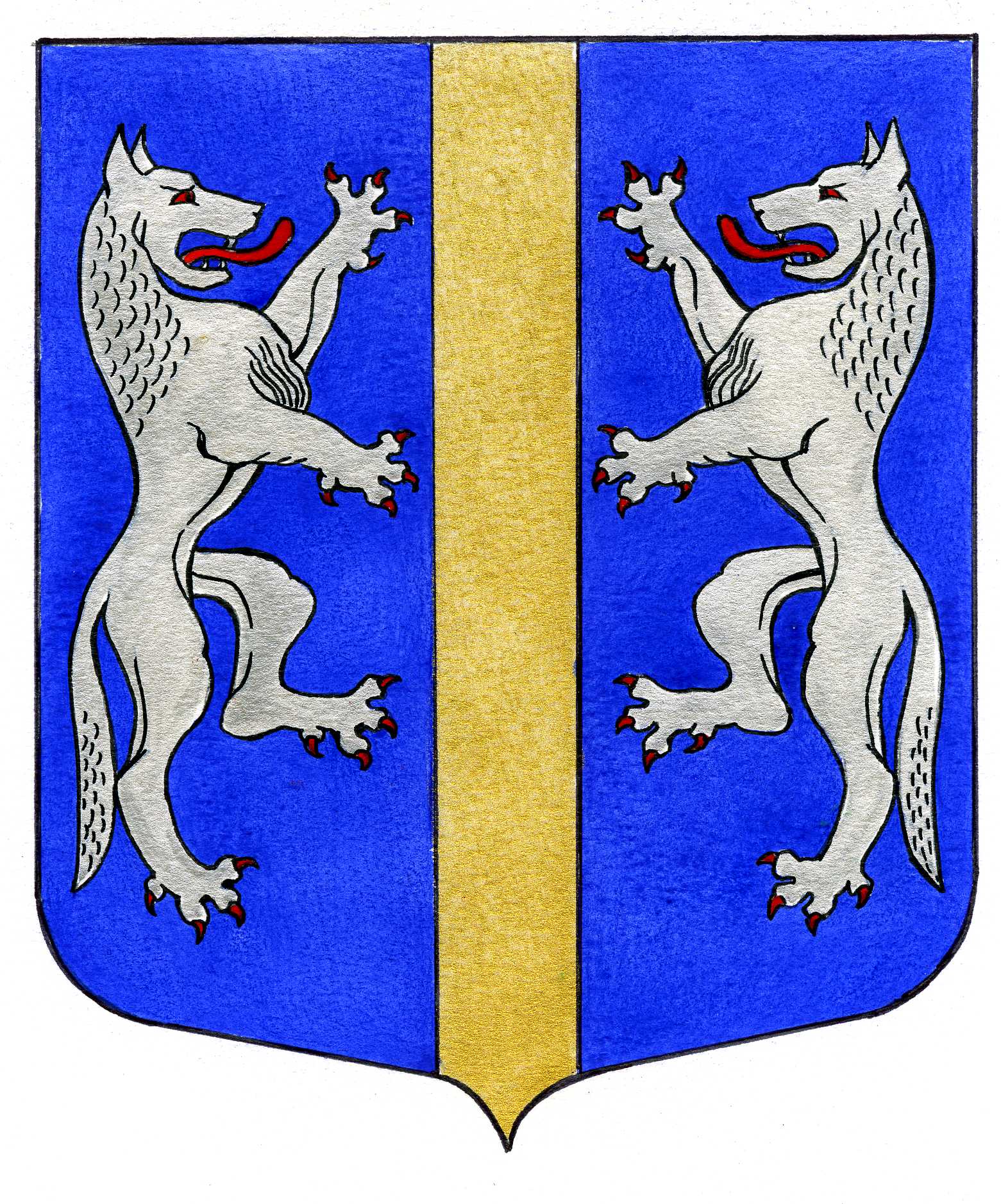 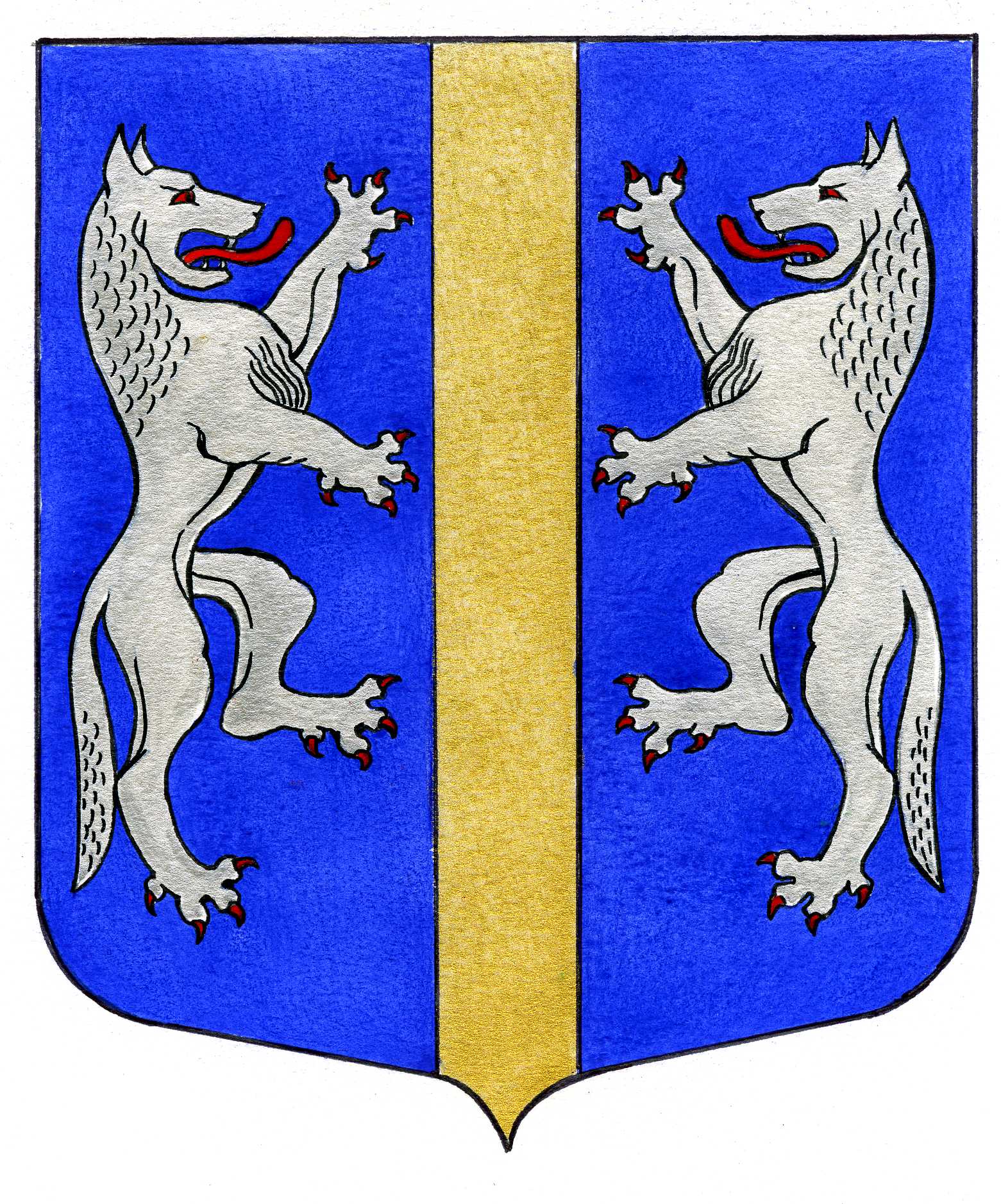 ВНУТРИГОРОДСКОГО МУНИЦИПАЛЬНОГО ОБРАЗОВАНИЯСАНКТ-ПЕТЕРБУРГАМУНИЦИПАЛЬНЫЙ ОКРУГ ВОЛКОВСКОЕ_____________________________________________________________________________Проект ПОСТАНОВЛЕНИЕ______.2023                                                                                                                            № __О внесении изменений в ПостановлениеМестной Администрации внутригородского муниципального образования Санкт-Петербурга муниципальный округ Волковское от 07.06.2012 № 24 «Об утверждении Административного регламента предоставления Местной Администрациейвнутригородского муниципального образованияСанкт-Петербурга муниципальный округ Волковскоемуниципальной услуги «Выдача архивных справок, выписок,копий архивных документов»». На основании предложения Юридического комитета Администрации Губернатора Санкт-Петербурга от 06.02.2023 № 15-21-220/23-0-0 и в соответствии с Федеральным законом от 27.07.2010 № 210-ФЗ «Об организации предоставления государственных                  и муниципальных услуг», Федеральным законом от 17.07.2009 № 172-ФЗ                                  «Об антикоррупционной экспертизе нормативно правовых актов и проектов нормативных правовых актов», в целях приведения отдельных норм Административного регламента, утвержденного постановлением Местной Администрации внутригородского муниципального образования Санкт-Петербурга муниципальный округ Волковское от 07.06.2012 № 24, Местная Администрация внутригородского муниципального образования Санкт-Петербурга муниципальный округ Волковское,ПОСТАНОВЛЯЕТ:Внести следующие изменения и дополнения в постановление Местной Администрации внутригородского муниципального образования Санкт-Петербурга муниципальный округ Волковское от 07.06.2012 № 24 «Об утверждении Административного регламента предоставления Местной Администрацией внутригородского муниципального образования Санкт-Петербурга муниципальный округ Волковское муниципальной услуги «Выдача архивных справок, выписок, копий архивных документов»» (далее – Административный регламент): пункт 2.7. Административного регламента читать в следующей редакции:«Исчерпывающий перечень документов, необходимых в соответствии с нормативными правовыми актами для предоставления муниципальной услуги и услуг, которые являются необходимыми и обязательными для предоставления муниципальной услуги, которые находятся в распоряжении федеральных органов исполнительной власти и органов государственных внебюджетных фондов, органов исполнительной власти субъектов Российский Федерации и органов местного самоуправления, подведомственных им организаций и иных организаций, и которые заявитель вправе представить, действующим законодательством не предусмотрен.Должным лицам Местной администрации запрещено требовать от заявителя:предоставления на бумажном носителе документов и информации, электронные образы которых ранее были заверены усиленной квалифицированной подписью уполномоченного должностного лица многофункционального центра, за исключением случаев, если нанесение отметок на такие документы либо их изъятие является необходимым условием предоставления муниципальной услуги, и иных случаев, установленными федеральными законами;представления документов и информации или осуществления действий, представление или осуществление которых не предусмотрено нормативными правовыми актами, регулирующими отношения, возникающие в связи с предоставлением муниципальной услуги;представления документов и информации, которые находятся в распоряжении органов, предоставляющих муниципальную услугу, иных государственных органов, органов местного самоуправления либо подведомственных государственным органам или органам местного самоуправления организаций в соответствии с нормативными правовыми актами Российской Федерации, нормативными правовыми актами субъектов Российской Федерации, муниципальными правовыми актами, за исключением документов, включенных в определенный статьей 7 Федерального закона от 27.07.2010           № 210-ФЗ «Об организации предоставления государственных и муниципальных услуг». Заявитель вправе представить указанные документы и информацию в органы, предоставляющие муниципальные услуги, по собственной инициативе.».Постановление вступает в силу после его официального опубликования (обнародования).Контроль за выполнением настоящего постановления возложить на Главу Местной Администрации.Глава Местной Администрации                                                                  М.М. Раимов